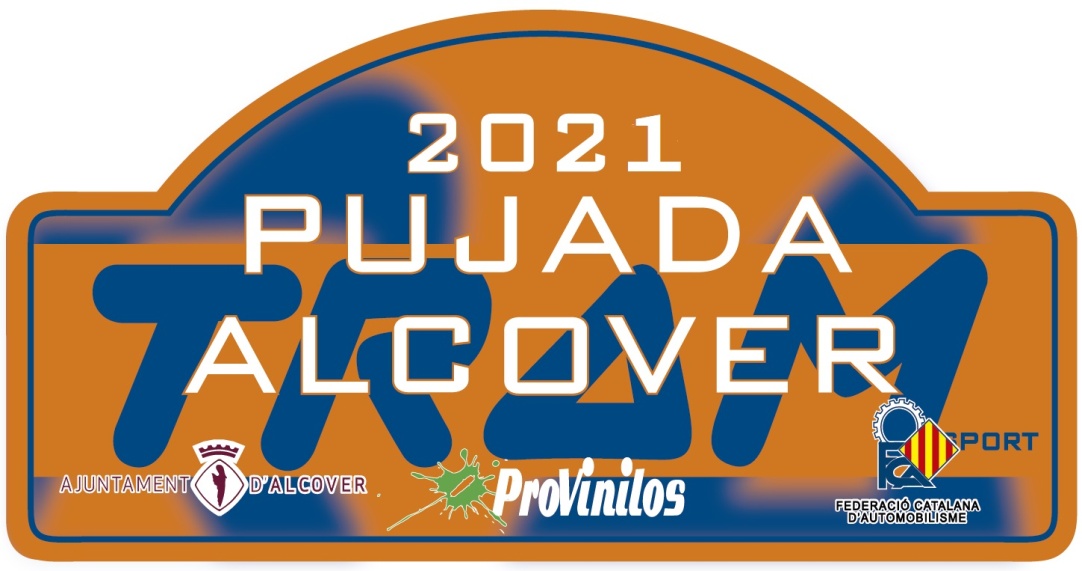 Campionats, Copes i Trofeus de Catalunya de Muntanya 2021REGLAMENT PARTICULAR          21 de març 2021 (PENDENT D’APROVACIÓ)  INDEX.              Programa horari..............................................................................   Pàgina. 2              Tauló Oficial d’anuncis....................................................................   Pàgina. 3              Article 1.   Definició.........................................................................   Pàgina. 3              Article 2.   Puntuabilitat...................................................................   Pàgina. 5              Article 3.   Descripció......................................................................   Pàgina. 5              Article 4.   Vehicles admesos..........................................................   Pàgina. 5              Article 5.   Sol·licitud d’Inscripcions -  Inscripcions..........................   Pàgina. 7              Article 6.   Drets d’Inscripció............................................................   Pàgina. 7              Article 7.   Publicitat.........................................................................   Pàgina. 9              Article 8.   Desenvolupament de la prova........................................   Pàgina. 9              Article 9.   Verificacions abans i durant la prova.............................    Pàgina. 10              Article 10. Classificacions – Trofeus................................................   Pàgina. 10              Article 11. Disposicions complementaries.......................................   Pàgina. 12                   Situació sortida i arribades.............................................................    Pàgina. 13.              Permís FCA.....................................................................................   Pàgina. 14R_P Alcover 2021                                                                                                                                                                                                           1                                                                                                                                                                                                                                       PROGRAMA HORARIR_ P Alcover 2021                                                                                                                                                                                                          2                                                                                                                                                                            Tauló Oficial d’anuncis.      Secretaria Permanent de la Prova.Organitzador: Escuderia TRAMsportAdreça: Carrer d’en Gassó nº10Localitat: 43800 VALLS (Tarragona)Telèfon Secretaria: 630 37 21 14Telèfon Presidència: 652 87 77 86e-mail: escuderiatramsport@gmail.comweb:  w ww.escuderiatram.com    La Secretaria Permanent estarà a disposició dels concursants a partir del dilluns dia 15 de     març fins  el divendres dia 19 de març, de 16:00 fins a les 21:00h situada a:Ajuntament d’AlcoverAdreça: Plaça Nova nº3Localitat: 43460 - Alcover (Tarragona)Telèfon Secretaria: 630 37 21 14Telèfon Presidència: 652 87 77 86e-mail: escuderiatramsport@gmail.comweb:  w ww.escuderiatram.com      Oficina Permanent de la Prova.    La Oficina Permanent de la Prova, estarà a disposició dels participants a partir del dia 20 de    març a les 10:00 hores, fins el dia 21 de març a les 15:30 hores estarà situada a:Lloc: C/Muralla de St.Miquel amb la TV 7041Localitat: 43460 – Alcover (Tarragona)Telèfon Secretaria: 630 37 21 14Telèfon Presidència: 652 87 77 86e-mail: escuderiatramsport@gmail.comweb:  w ww.escuderiatram.com    Llevat de modificacions en el Programa Horari, l’horari d’atenció de la Oficina Permanet será  el següent:  A partir del 20 de març a les 10:00 hores, fins el 21 de març a les 15:30     hores, a C/Muralla de Sant Miquel amb la TV 7041.    Article 1. Definició.    1.1.  L’entitat TARRAGONA RACING AUTO MOTORSPORT C.E., amb el permís    d’organització de la Federació Catalana d’Automobilisme, organitza la PUJADA ALCOVER    2021, de categoria nacional i territorial que es desenvoluparà el dia 20 de març del 2021.    Nº Permís FCA:     Data: R_ P Alcover 2021                                                                                                                                                                                                          3                                                                                                                                                                                                                                                                                                          1.2. Comitè Organitzador.         President:	Sr.Ramón Vives Cano             Vocals:	Sr.Ramón Orpinell Iglesias                                             Sr.Salvador Sànchez Martí                                    Sr.Ignacio Illan Muñoz          Secretari:       Sr. Xavier Vizcarra Canudas 1.3 Quadre d’Oficials.R_ P Alcover 2021                                                                                                                                                                                                          4    Modalitats Generals   Article 2. Puntuabilitat.  La prova Pujada Alcover 2021, es puntuable pels Campionats, Copes de Catalunya de   Muntanya, de velocitat i regularitat i per la Challenge de Muntanya Lluís Costa 2021.  Article 3. Descripció.  La prova Pujada Alcover 2021, es celebrarà en la carretera TV 7041, en el sector   comprès entre el km 1.085 i el km 5.190, en el següent tram:    Sortida: Ctra. TV 7041 P.K. 1’085.    Arribada: Ctra. TV 7041 P.K. 5’190.    Longitud: 4’105 kms.  Alçada de la sortida: 271’28 m.   Alçada de l’arribada: 523’45 m.   Desnivell del recorregut: 252’17 m.  Pendent mitja: 6’07 %.  Amplada mitja de la pista: 10 m.  Article 4. Vehicles Admesos.  4.1. Seran admesos a participar, els vehicles definits en l’article 7 del Reglament Esportiu del  Campionat de Catalunya de Muntanya 2021.    4.2. Els vehicles provinents de diferents Grups, es refondran a efectes de la Classificació final    dels  Campionats i Copes de Catalunya de Muntanya, formant un sol Grup, i segons la       cilindrada,  formaran les classes següents:      COPA DE CATALUNYA DE MUNTANYA TURISMES CATEGORIA 1    GRUPS N, XN, DSL, R1A, R1B, R4,N3    Classe 1. Fins a 1.600 cc    Classe 2. Més de 1.600 cc fins a 2.000 cc    Classe 3. Més de 2.000 cc    COPA DE CATALUNYA DE MUNTANYA TURISMES CATEGORIA 2    GRUP A, XA, DSL, R2B, R2C, R3C, R3T, R3D, A2 (fins 2000cc), N2(fins 2000 cc), N5, N1    Classe 4. Fins a 1.600 cc    Classe 5. Més de 1.600 fins a 2.000 cc    Classe 6. Més de 2.000 cc    COPA DE CATALUNYA DE MUNTANYA TURISMES CATEGORIA 3    GRUP A2 (més de 2000cc), ST, GT, TP, DTM, N2 (més de 2000 cc), WRC, R4, R5    Classe 7. Fins a 2.500 cc    Classe 8. Més de 2.500 ccR_ P Alcover 2021                                                                                                                                                                                                          5    COPA DE CATALUNYA DE MUNTANYA TURISMES GRUP FX    Classe 9. 2 rodes motrius fins a 1.600cc    Classe 10. 2 rodes motrius més de 1.600cc    Classe 11. 4 rodes motrius totes les cilindrades    CAMPIONAT DE CATALUNYA DE MUNTANYA CM + i MONOPLACES     GRUP CM+, C, C3, CA, CN, E/D, F3, F3000, Fórmula Mix CCV i CM PROMOCIÓ    Classe 12. Totes les cilindrades (Formules i Fórmula Mix CCV)    Classe 13. Fins a 1.500cc (CM +)    CAMPIONAT DE CATALUNYA DE MUNTANYA CM PROMOCIÒ    GRUP CM PROMOCIÒ    Classe 14. CM promoció fins a 1.000cc    COPA DE CATALUNYA DE MUNTANYA VEHICLES HISTÒRICS              GRUP H    Classe 15. H1. Gr 4, Gr 5 i B totes les cilindrades     Classe 16. H2. Gr 2, Gr 3 i A totes les cilindrades     Classe 17. H3. Gr 1 i N totes les cilindrades    COPA DE CATALUNYA DE VEHICLES CLÀSSICS GRUP C    Classe 18 C4 Gr 4, Gr5 i B totes les cilindrades     Classe 19 C5 Gr 2. Gr3 i A totes les cilindrades     Classe 20 C6 Gr 1 i N totes les cilindrades    VEHICLES LEGEND FCA    Classe 21 L8 Gr 1,2,3,4,N,A i B totes les cilindrades    VEHICLES FIA VELOCITAT    Classe 22. Gr 1,2,3,4,N,A i B totes les cilindrades    CAMPIONAT DE CATALUNYA DE REGULARITAT SÚPER SPORT EN MUNTANYA GRUP      RSS         Classe 23. Tots els vehicles inclosos en el reglament Tècnic del Campionat de Catalunya de    Regularitat Súper Sport.    CAMPIONAT DE CATALUNYA DE REGULARITAT SPORT EN MUNTANYA GRUP RS    Classe 24. Tots els vehicles inclosos en el reglament Tècnic del Campionat de Catalunya de    Regularitat Sport.    COPA DE CATALUNYA DE REGULARITAT EN MUNTANYA PER A VEHICLES    ECOLÒGICS I ELÈCTRICS    GRUP ECO, REG del CCV de la FCA, VEHICLES ÚNICAMENT AMB MOTORS ELÈCTRICS    GRUP FE    Classe 25. Totes les cilindrades i voltatges.R_ P Alcover 2021                                                                                                                                                                                                         6     Article 5. Sol·licitud d’inscripció – Inscripcions.  Tota persona que vulgui participar en la prova Pujada Alcover 2021, ha de trametre la   sol·licitud d’inscripció a partir del dia 17 de gener de 2021, i fins les 20:00 hores del dia   17 de març de 2021, degudament complimentada a la secretaria de la prova: Organitzador: Escuderia TRAMsportAdreça: Carrer d’en Gassó nº10Localitat: 43800 VALLS (Tarragona)Telèfon Secretaria: 630 37 21 14Telèfon Presidència: 652 87 77 86e-mail: escuderiatramsport@gmail.comweb:  w ww.escuderiatram.com5.1. El número màxim d’inscrits es fitxa en 100 vehicles.R_P Alcover 2021                                                                                                                                                                                                         14DIAHORAACTE A REALITZARLLOC17.01.2120:00Publicació Reglamentwww.escuderiatram.com17.01.2120:00Obertura d’Inscripcionsescuderiatramsport@gmail.com17.03.2110:00Tancament d’Inscripcionsescuderiatramsport@gmail.com18.03.2120:00Publicació Llista d’Inscritswww.escuderiatram.com20.03.2116:00Inici Verificacions Administratives (Opcional)Secretaria de Cursa20.03.2116:15Inici Verificacions Tècniques
 (Opcional)C/Muralla St.Miquel20.03.2118:30Final Verificacions Administratives(Opcional)Secretaria Cursa20.03.2119:00Final Verificacions Tècniques(Opcional)C/Muralla St.Miquel21.03.2107:15Inici Verificacions AdministrativesSecretaria Cursa21.03.2107:30Inici Verificacions TècniquesC/Muralla St.Miquel21.03.2108:30Final Verificacions AdministrativesSecretaria de Cursa21.03.2108:45Final Verificacions TècniquesC/Muralla St.Miquel21.03.2109:00TANCAMENT DE CARRETERATV 704121.03.2109:00Límit Entrada Parc Tancat VigilatZona d’Assistència21.03.2109:15Publicació Vehicles AutoritzatsSecretaria de Cursa21.03.2109:15Briefing Director de CursaSortida21.03.2109:301ª Mànega Entrenaments OficialsTV 704121.03.2110:302ª Mànega Entrenaments OficialsTV 704121.03.2111:303ª Mànega Entrenaments OficialsTV 704121.03.2112:451ª Mànega de CursaTV 704121.03.2114:002ª Mànega de CursaTV 704121.03.2115:00Publicació ClassificacionsProvisionalsSecretaria de Cursa21.03.2115:00Obertura de CarreteraTV 704121.03.2115:30Publicació Classificacions OficialsSecretaria de Cursa21.03.2115:30Obertura de Parc TancatC/Muralla St.Miquel21.03.2115:30Repartiment de PremisA Determinar Col·legi Comissaris Esportius Col·legi Comissaris Esportius Col·legi Comissaris EsportiusPresident A designar per la FCALlic. CD-CATComissari Esportiu Sr. Eduardo Gallego LonganLlic. CD-CATComissari Esportiu Sr. Enric Ridavets ClofentLlic. CD-CAT Direcció de Cursa Direcció de Cursa Direcció de CursaDirector de Cursa Sr. Ignacio Illan MuñozLlic. DC-CATDirector Adjunt Sr. Pablo Andres PerezLlic. DC-CATCap de Seguretat Sr. Ignacio Illan MuñozLlic. DC-CATAdj.Cap Seguretat Sr.Ernest Contijoch HerretaLlic. DC-CATRelació Concursants Sr. David Fuentes LaraLlic. DC-CATSecretari de Cursa Sr. Xavier Vizcarra CanudasLlic. SC-CATCap Metge Dr. Javier Bosque GraciaLlic. JOM-CAT Comissaris Tècnics Comissaris Tècnics Comissaris TècnicsDelegat Tècnic FCA Sr. Jordi Masó CardonaLlic. JOC-CATCap Tècnic Sr. Xavier Selva PuigpiquerLlic. JOC-CATComissari Tècnic Sr. Rubén OrdoñezLlic. OC-CATComissari Tècnic Sr. David Martinez GambinLlic. OC-CATComissari Tècnic Sr. Enric QuerLlic. OC-CATCap Parc Tancat Sr. David Martinez GambinLlic. JDA-CATBase Seguretat Sr. Ernest Contijoch HerreraLlic. DC-CATCap Cronometratge Sr. David Bou GrandiaLlic. JOB-CATOficials FCAOficials FCAOficials FCAObservador FCA Sr. Antoni Fernandez MuñozDC-CATDel. Seguretat FCA Sr.DC-CATCentres Assistencials Pius Hospital de Valls - VallsCentres Assistencials Hospital Universitari Sant Joan  - ReusCentres Assistencials Hospital Universitari Joan XXIII - TarragonaServei d’Ambulàncies Ambulàncies PonentServei d’Ordre Mossos d’EsquadraExtinció Incendis i Rescat Bombers Generalitat de Catalunya Article 6. Drets d’inscripció.6.1. Els drets d’inscripció, tot inclòs son els següents: Turismes- Acceptant la publicitat proposada per l’Organitzador:              210 €210 €- No acceptant la publicitat proposada per l’Organitzador:         420 €420 €CM i Monoplaces- Acceptant la publicitat proposada per l’Organitzador:              235 €235 €- No acceptant la publicitat proposada per l’Organitzador:         470 €470 €Regularitat Sport i Super Sport                                          - Acceptant la publicitat proposada per l’organitzador:               140 €140 €- No acceptant la publicitat proposada per l’organitzador:          280 €280 €El pagament s’ha de fer compte corrent següent:                                                 ES08	 3140  0001  9900  1347  0700Indicar en la transferència el nom del pilot que la fa.R_ P Alcover 2021                                                                                                                                                                                                          7                                                                     6.2.  La sol·licitud d’inscripció no serà acceptada si no va acompanyada dels dretsd’inscripció, segons l’article 10.3.2 del Reglament Esportiu del Campionat de Catalunya deMuntanya. 6.3. Es retornaran els drets d’inscripció - Inscripcions refusades - Si la prova no es disputa6.4. L’organitzador retornarà el 50% dels drets  d’inscripció  als  concursants  que  per  raons de força major degudament verificades no puguin presentar-se i avisin abans de l’inicí de les verificacions administratives.6.5. En cas que sigui sobrepassada aquesta xifra límit de participació, els participants seran designats segons el seu palmarès, i ordre de recepció de les inscripcions. Un coptancat el termini d’inscripcions no s’admetran més.6.6. AssegurançaLa pòlissa d’assegurança contractada per l’organitzador cobreix les garanties exigides per la FCA per enguany segons la normativa aplicable.En tots els casos serà d’aplicació l’article 6 de les Prescripcions Comunes dels Campionats, Copes i Trofeus de Catalunya de la FCA.6.7. Jurisdicció.Aquesta prova queda regulada i es regeix per les següents normes:- Per les Prescripcions Comunes dels Campionats, Copes i Trofeus de Catalunya de la  FCA per enguany.- Pel Reglament Esportiu del Campionat de Catalunya de Muntanya.- Pel CEI, que s’aplicarà prioritàriament en els aspectes generals i de procediment; i   particularment en els casos de Reclamació i d’Apel·lació.- Pel present Reglament Particular.Pel fet de procedir a trametre/sol·licitar la inscripció a la present competició, el competidor, pilot/participant i tots els membres de l’equip declaren haver llegit, entendre i conèixer el Reglament Particular i tota la normativa aplicable a aquesta competició, a la que es sotmeten sense manifestar cap reserva.Igualment el competidor, pilot/participant i tots els membres de l’equip que formalitzen la inscripció a aquesta prova, declaren participar en aquesta competició sota el seva única i exclusiva responsabilitat, assumint tots els danys i perjudicis que puguin sofrir com a conseqüència de la participació en aquesta competició esportiva de risc, quedant coberts per les condicions que estableixen les pòlisses corresponents a l’assegurança de la llicència federativa i de l’assegurança RC contractada per l’organitzador.R_ P Alcover 2021                                                                                                                                                                                                8                                                                                                                                                                                                      El competidor, pilot/participant i tots els membres de l’equip NO faran responsables a cap dels Organitzadors, ni als Oficials, ni a la FCA de qualsevol accident, lesió, dany i/o perjudici ocorregut o sofert com a conseqüència de la participació en la prova, així com els exclouen de tota responsabilitat i renuncien a formular cap reclamació contra els mateixos.Article 7. Publicitat.Els Concursants que acceptin la publicitat proposada per l’organitzador, hauran de reservar obligatòriament els espais determinats, (publicats mitjançant complement), per posar-hi els adhesius publicitaris. Serà comunicada en un complement.Article 8. Desenvolupament de la prova.8.1. Reconeixements.Sols estan autoritzats els entrenaments descrits en el quadre horari de la prova.Els reconeixements del tram són lliures, però s’han de fer en les condicions següents :Respectant  les normes vigents en l’actual Codi de Circulació.Amb vehicles modificats o no, però homologats per circular per les vies publiques.Sense retolacions o decoracions que els relacioni amb vehicles de competició.8.2.  Els pilots han d’estar a disposició del Director de Cursa, en el Parc de Pre- Sortida ½ hora abans de la sortida. Els pilots assumeixen les conseqüències d’un possible desconeixement de les variacions d’horari que es puguin dictar en l’hora anterior al principi de la cursa.Els pilots quedaran ordenats a la fila de sortida 15’ minuts abans de l’inici de cada mànega. El pilot que no estigui present a la seva hora, li serà denegada la sortida.8.3. Interrupció de la cursa8.3.1. Quan sigui necessari interrompre la cursa per causes de força major, ja sigui per laobstrucció de la pista per un accident o a causa de les condicions atmosfèriques o altresraons que facin impossible la seva continuació, el Director de Cursa ordenarà que unabandera vermella sigui desplegada a la línea de sortida. Simultàniament, bander  vermellesseran desplegades a tos els llocs de control anteriors al lloc de l’incident.8.3.2. Quan la senyal de parar la cursa ha estat donat, els equips hauran de tenir en compteel següent:a. Està prohibit avançarb. Tots els vehicles reduiran la velocitat immediatament.c. Vehicles de Seguretat o d’intervenció podran trobar-se en el recorregut.d. El recorregut pot trobar-se completament bloquejat o obstruït.e. Les condicions atmosfèriques hauran pogut convertir el recorregut en intransitable.f. Tots els vehicles hauran de tornar lentament al parc de treball o al parc tancat, segons lesinstruccions dels comissaris de pista.R_ P Alcover 2021                                                                                                                                                                                                9                                                                                                                                                                                  8.3.3. Interrupció d’una mànega de cursa. Si es produeix la interrupció en una mànega de cursa, aquesta es donarà per no celebrada pels vehicles afectats per la interrupció, i es procedirà a donar una nova sortida als mateixos, amb les condicions de la sortida inicial. No s’admetrà cap vehicle que no fos present a la sortida inicial ni al vehicle que hagi causat la bandera vermella.8.3.4. Si per causa d’un accident sense conseqüències constatades o avaria mecànica, un participant es veu obligat a aturar-se en el recorregut, sense obstaculitzar el pas dels demés participants i sense que representi un perill per ells, els Comissaris de Pista senyalitzaran la seva situació mitjançant banderes grogues. Els altres participants continuaran el seu recorregut sense aturar-se. En aquest cas no s’admetrà cap reclamació.8.4. Briefing.El Director de Cursa, entregarà el briefing per escrit als Competidors i pilots a l’hora indicada en el Programa horari en la entrega de documentació o verificacions administratives.8.5. Penalitzacions. Les penalitzacions seran les previstes en Reglament Esportiu del Campionat de Catalunya de Muntanya 2021.8.6. Parcs Tancats.El parc tancat pre-sortida estarà ubicat en la zona d’espera de la TV 7041 El parc tancat al finalitzar la cursa estarà ubicat al Carrer Muralla de Sant Miquel.Article 9. Verificacions abans de la sortida i durant la prova.9.1. Tots els equips participants, o una persona delegada, s’han de presentar amb el seu vehicle a les verificacions previstes en el Programa horari.9.2. Si ho demanen els Comissaris Esportius, les verificacions finals es realitzaran en un taller per determinar.9.3. Els participants que no es presentin dins l’horari previst no podran prendre la sortida. No obstant, els Comissaris Esportius, podran autoritzar, sota el seu criteri, la verificació dels vehicles que puguin justificar que el retard es per motius de força major.Article 10. Classificacions – Trofeus.10.1. Classificacions.S’establiran les classificacions següents:- Classificació general per a tots els vehicles participants scratch.- Classificació per CM +, CM promoció i Monoplaces- Classificació CM promoció- Classificació per vehicles per Categories / Grups i classes.- Classificació d’Escuderies- Classificació de Regularitat  Súper Sport.R_P Alcover 2021                                                                                                                                                                                               10- Classificació de Regularitat Sport.- Classificació de Regularitat Turismes Ecològics i FE.- Classificació Challenge Lluís CostaPer establir la classificació es tindrà en compte l’establer en l’article 21 del Reglament Esportiu del Campionat de Catalunya de Muntanya 2021.Les classificacions es publicaran conforme el Programa horari de la prova en el Tauló Oficial d’anuncis.10.2. Trofeus i Premis.Es lliuraran els següents Trofeus segons l’article 23.3 del Reglament Esportiu del Campionat de Catalunya de Muntanya 2021.- Classificació Scratch CM + i Monoplaces: Trofeu als tres primers classificats.- Classificació Scratch CM Promoció : Trofeu als tres primers classificats- Classificació Scratch Turismes: Trofeu als tres primers classificats.- Classificació per Categories i Grups segons sortits:	- De 1 a 4 sortits: Trofeu 1r i 2n classificats	- Més de 4 sortits: Trofeu als tres primers- Trofeu a la primera Escuderia classificada.- Trofeu als participants de RSS i RS, segons el Reglament Esportiu d’aquesta especialitat:- 1r, 2n i 3r Equips classificats Scratch de cada Classificació (RSS i RS).- 1r equip classificat de cada grup H1, H2, H3, C4, C5 i C6 en RSS sempre que no estigui dins    els 3 primers classificats de la prova.- 1r equip classificat de cada grup H1, H2, H3, C4, C5 i C6 en RS sempre que no estigui dins   els 3 primers classificats de la prova.- Trofeu a els tres primers classificats de Regularitat Turismes Ecològics i Elèctrics.- Trofeu als tres primers classificats amb llicència d’Andorra. (optatiu)- Trofeu al primer classificat d’altres Federacions Autonòmiques.(optatiu)- Trofeu als tres primers classificats Challenge Lluís Costa i primer Junior10.3. Lliurament de Trofeus.Els trofeus es lliuraran fent una classificació con indica l’article 23 del Reglament de Muntanya de Federació Catalana d’automobilisme 2021.10.4. El repartiment de premis tindrà lloc a les 15:30 hores del dia 21/03/2021 a (lloc a determinar)R_P Alcover 2021                                                                                                                                                                                               11Article 11. DISPOSICIONS COMPLEMENTÀRIES.11.1. L’organitzador es compromet a trametre en les dates de la seva publicació tota la informació sobre la prova (Reglament Particular, Complements, inscrits, plànol de la prova, accessos, etc) a les diferents Escuderies Concursants inscrites, i aquestes ho hauran de trametre als seus equips.Valls, 1 de gener de 2021.El Comitè OrganitzadorFIRMA I SEGELLR_P Alcover 2021                                                                                                                                                                                               12Sortida	TV 7041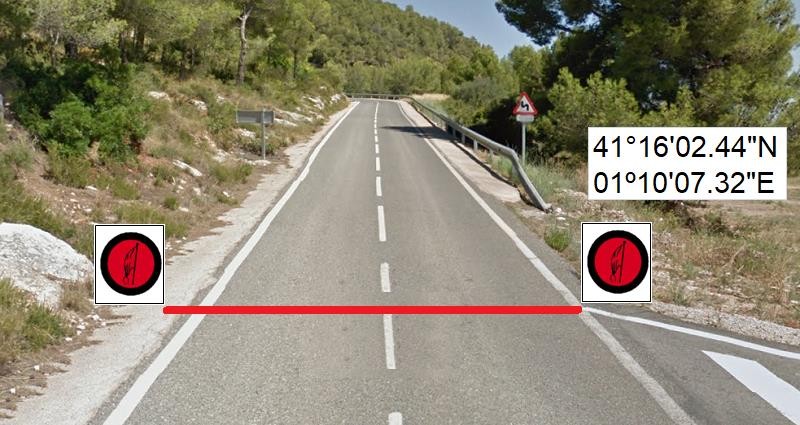 Arribada TV 7041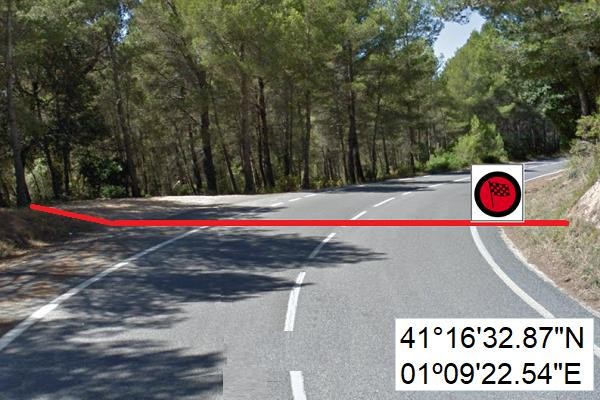 Total 4.105 metresR_P Alcover 2021                                                                                                                                                                                               13